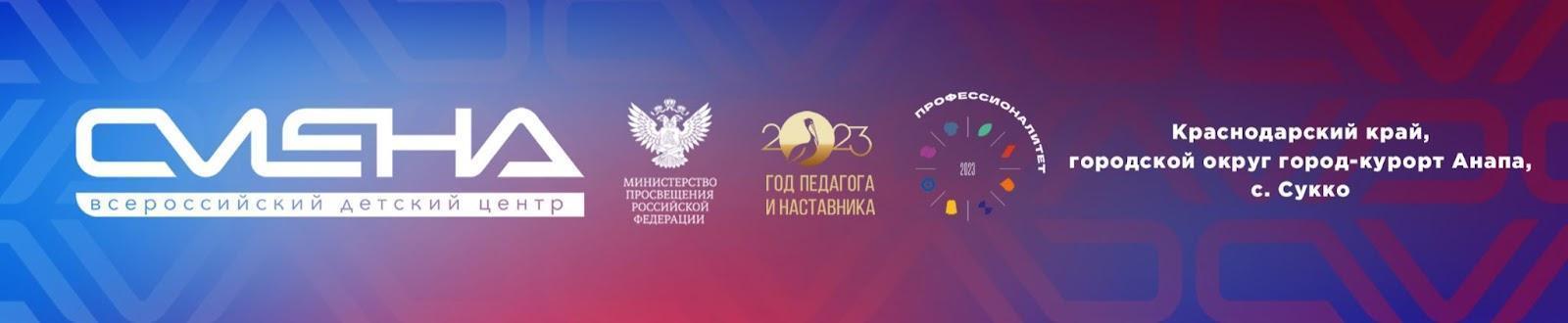 ПРЕСС-РЕЛИЗ17.11.2023Студенты и педагоги СПО обсудили создание концепции профессионального воспитания В Казани завершилось просветительское мероприятие «Правильный выбор». В нем приняли участие руководители организаций СПО, их заместители и советники по воспитательной работе из восьми регионов России, а также студенты колледжей Казани. Мероприятие прошло в рамках реализации федерального проекта  «Профессионалитет».«Правильный выбор» в Казани стал площадкой для обсуждения вопросов профессионального воспитания студентов СПО, создания условий для их реализации в профессии и разработки программ мотивационных мероприятий. Образовательный интенсив проходил с 13 по 16 ноября. В нем приняли участие 400 студентов колледжей Казани и 200 специалистов по воспитательной работе организаций СПО Московской, Челябинской, Оренбургской, Свердловской и Ульяновской областей, республик Татарстан, Чувашия и Марий Эл. Организаторы мероприятия – Всероссийский детский центр «Смена» и Министерство просвещения РФ при содействии правительства и Министерства образования и науки Республики Татарстан, Общероссийского общественно-государственного движения детей и молодежи «Движение Первых» и регионального отделения Российского общества «Знание».  «Планируя мероприятие в Казани, мы ставили цель подготовить  студентов к будущей профессиональной деятельности и помочь им в принятии осознанного выбора профессии. Открытый диалог и обмен опытом позволил ребятам узнать о возможностях, которые открывает перед ними  среднее профессиональное образование.  Педагоги, услышав мнение студентов, разработали эффективные мотивационные мероприятия для реализации в колледжах. Мы уверены, такие инициативы способствуют развитию профессиональных навыков и повышению качества образования в стране», – отметил директор ВДЦ «Смена» Игорь Журавлев.    Центральным событием мероприятия стало обсуждение Концепции профессионального воспитания в системе СПО, которая находится в разработке. К дискуссии присоединились директор ВДЦ «Смена» Игорь Журавлев, начальник управления профессионального образования Министерства образования и науки Республики Татарстан Андрей Федоров, депутат Государственного совета Республики Татарстан Динар Бариев, менеджер филиала Российского общества «Знание» в Республике Татарстан Булат Насыйбуллин, золотой призер мирового чемпионата профессионального мастерства Алан Яруллин.  Участники подчеркнули необходимость проработки концепции  профессионального воспитания в системе СПО, которая сегодня трансформируется под запросы работодателей и стремится к бесшовному переходу выпускников на предприятия. Прозвучали предложения прописать в документе необходимые специалистам профтеха надпрофессиональные навыки, ввести игровые формы обучения и засчитывать производственную практику в трудовой стаж. Впервые к обсуждению профессионального воспитания в СПО подключились обучающиеся колледжей. Ребята высказали мнение о современной воспитательной работе и предложили разнообразить образовательный процесс элементами игротехники. «Почему в колледже у нас зачастую пропадает интерес к профессии? Мы думаем, что дело в подаче материала. Сегодня очень популярны молодежные форумы, которые не только дают новые знания, но и заряжают, вдохновляют на дальнейшую работу. Когда педагог взаимодействует с аудиторией, использует игры, интерактив, яркие презентации, ты получаешь заряд мотивации и стремишься развиваться, создавать проекты и еще больше заинтересовываешься своей профессией», – считает студент второго курса колледжа Казанского инновационного университета Эдгар Захаров. В рамках мероприятия студенты встретились с выпускниками системы профтехобразования и успешными топ-менеджерами, которые рассказали, как пройти собеседование и получить желаемую должность, какие навыки необходимо развивать, чтобы повысить квалификацию в выбранной сфере.Образовательная программа для руководителей и педагогов СПО включала интерактивные лекции по базовым компонентам системы воспитания, взаимодействию с детскими и молодежными общественными движениями. Полученные знания и навыки педагоги продемонстрировали на защите проектов. Они создали сценарии мотивационных мероприятий для студентов СПО, которые в дальнейшем будут реализовывать в колледжах. После защиты проектов все участники получили сертификаты об окончании обучения.«Такие встречи с коллегами – это эффективный обмен опытом. Мы общаемся, дискутируем и внедряем у себя в регионах новые практики, которые необходимо обновлять при выстраивании работы с молодежью. Мы благодарим руководство нашего колледжа и организаторов мероприятия за заботу о нас и праздник, который они создали для педагогов СПО в Казани», – поделилась советник директора по воспитанию Лаишевского технико-экономического техникума Республики Татарстан Юлия Плескач.  Следующее просветительское мероприятие «Правильный выбор» пройдет в Москве с 27 по 30 ноября 2023 года. ФГБОУ ВДЦ «Смена» – круглогодичный детский центр, расположенный в с. Сукко Анапского района Краснодарского края. Он включает в себя пять детских образовательных лагерей («Лидер», «Профи», «Арт», «Профессиум», «Наставник»), на базе которых реализуется более 80 образовательных программ. В течение года в Центре проходит 16 смен, их участниками становятся свыше 16 000 ребят из всех регионов России. Профориентация, развитие soft skills, «умный отдых» детей, формирование успешной жизненной навигации – основные направления работы «Смены». С 2017 года здесь действует единственный в стране Всероссийский учебно-тренировочный центр профессионального мастерства и популяризации рабочих профессий, созданный по поручению президента РФ. Учредителями ВДЦ «Смена» являются правительство РФ, Министерство просвещения РФ. Дополнительную информацию можно получить в пресс-службе ВДЦ «Смена»: +7 (86133) 93-520 (доб. 246), press@smena.org. Официальный сайт: смена.дети.